Dne: 6.5.- 10.5.2024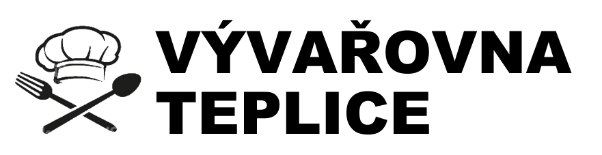 Objednávky přijímáme na www.vyvarovnateplice.czObjednávat možno i denně do 8.15hod.   Po.6.5.2024	0,33l 		Čočková s uzeninou 1,9)			1)	120g		Kuřecí plátek s listovým špenátem a mozzarellou, bramborová kaše 1,7)         2)	120g		Slaninová vepřová pečínka, dušená rýže 1)3)	120g		Libové vepřové výpečky, bramborové knedlíky, sterilované zelí 1,3)           4)	400g		Špagety se šunkou, smetanovou omáčkou a sýrem 1,7)     5) 	150g		Kuřecí steak s brusinkovou omáčkou, krokety, obloha 1,3,7)6)	400g		Zeleninový salát s kuřecími řízečky, tmavý toast 1,3,7)   Út.7.5.20240,33l 		Drůbeží vývar s nudlemi 1,9)					           	1)	120g		Smažený sýr se šunkou. vařené brambory, tatarská omáčka 1,3,7,10)  2)	120g		Krůtí gulášek, houskové knedlíky (těstoviny) 1)      3)	 240g		Pečené kuřecí stehno, hrášková rýže 1)   4)	120g		Hovězí na česneku, bramborové knedlíky, špenát 1,3)  5) 	150g		Vepřová panenka na zeleném pepři, americké brambory, obloha 1,7) 6) 	400g		Zeleninový salát s trhaným vepřovým masem, tmavý toast 1,7)      St.8.5.2024 							    Státní svátek						   Čt.9.5.2024    	 0,33l 		Špenátová s vejci 1,3,7,9)1)	400g		Gnocchi s kuřecím masem, žampiony a smetanovou omáčkou 1,3,7)  2)	120g		Kuře na paprice, houskové knedlíky (těstoviny) 1,7) 3)	400g		Krůtí rizoto se sýrem, sterilovaná okurka 1,7)    4)	120g		Smažený vepřový řízek, bramborová kaše, zelný salát s mrkví 1,3,7)       5)	150g		Kuřecí závitek se šunkou a sýrem, krokety, obloha 1,3,7) 6) 	400g		Zeleninový salát s tuňákem a vejci, tmavý toast 1,3,4,7)      						  Pá.10.5.2024		0,33l		Bramboračka 1,9) 1) 	6ks		Tvarohové knedlíky plněné nugátem se smetanovým přelivem 1,3,7)2)	120g		Přírodní kuřecí plátek, dušená rýže 1)3)	120g		Pikantní vepřová směs, bramboráčky 1,3,12)   4)	150g		Masové koule v rajské omáčce, houskové knedlíky (těstoviny) 1,7)       5) 	150g		Řízečky z vepřové panenky, hranolky, tatarská omáčka, obloha 1,3,7,10)6)	400g		Zeleninový salát s grilovaným kuřecím masem, tmavý toast 1,7) Cena včetně polévky, obalu a dovozu č.1-4 99,- č.5-6 109,-Jídla jsou určena k okamžité spotřebě a mohou obsahovat stopové prvky alergenů 1-14Seznam alergenů zašleme na přání, nebo si ho vyžádejte při dovážce.Dotazy 702 037 363 412 372 066  objednavky@vyvarovnateplice.cz